Formulaire de demande de soutien financier pour l'organisation d'un événement dans la région Rhône-Alpes organisé ou co-organisé par des membres de l’IXXILes demandes doivent être transmises par mail à :ixxi@ens-lyon.fr (en CC)Les critères d’éligibilité et d’évaluation sont les suivants :Eligibilité : Caractère non récurrent de la manifestation,L’établissement gestionnaire du projet doit impérativement être partenaire de l’IXXI.NB : Les manifestations reposant sur des disciplines/communautés déjà établies ne seront pas considérées.Evaluation : Qualité scientifique du projet,Relations aux systèmes complexes et/ou pluri/inter/transdisciplinarité,Caractère "émergent" du projet et prise de risque (projets novateurs et très exploratoires, développement de nouveaux thèmes, …),Collaborations intra-IXXI ou intra-Rhône-Alpes, Intérêt potentiel pour l'IXXI (visibilité, structuration, perspectives, …).Les porteurs d’événements soutenus s’engagent à faire figurer le logo de l’IXXI sur tous leurs supports de communication. Ils devront  informer l’IXXI de la mise en place de l’événement et relayer toute information vers les membres de l’Institut. À l’issue de l’organisation, ils transmettront à l’IXXI une fiche récapitulative indiquant comment la manifestation s’est déroulée.DESCRIPTION DE LA MANIFESTATIONPorteur de la demande  (obligatoirement membre de l’IXXI)Nom des organisateurs de la manifestationSoutien financier demandé à l'IXXI : _____ €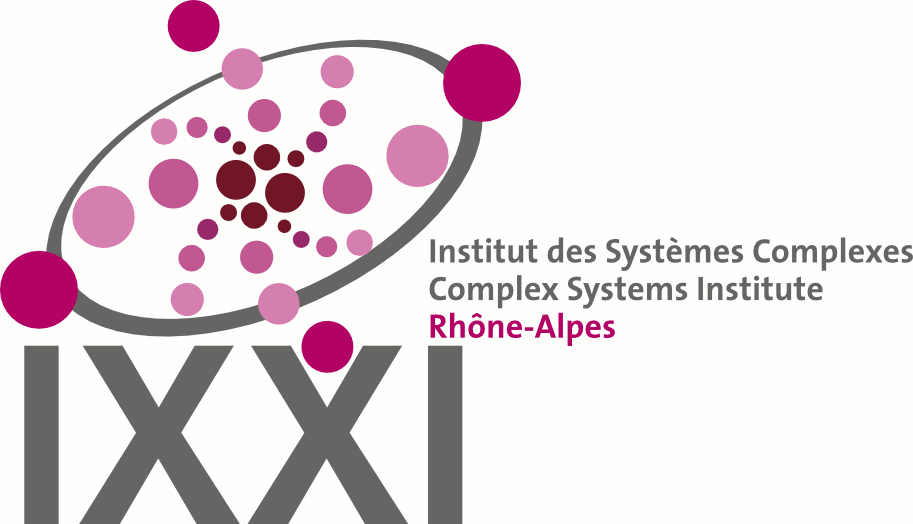 Demande au fil de l'eaude soutien pour l'organisation d'une manifestation scientifique2022IntituléNature :  (Colloque, Atelier, Ecole thématique, Séminaire, etc)Mots-clés :Secteurs disciplinaires :Date (ou période) et lieu :NOM Prénom LaboratoireEquipeCourriel @Préciser le rôle du porteur dans l'organisation de la manifestationNom PrénomLaboratoireEquipeÉtablissement gestionnaire du projetBudget de la manifestation Relation aux systèmes complexes (une demi-page maximum)Caractère interdisciplinaire (une demi-page maximum)Justification de la demande de soutien 